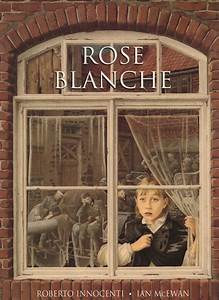 L.I. 	To be able to retrieve and infer information from a textWhen wars begin people often cheer.  The sadness comes later.  The men from the town went off to fight for Germany.  Rose Blanche and her mother joined the crowds and waved them goodbye.  A marching band played, everyone cheered and the fat mayor made a boring speech.  	There were jokes and songs and old men shouted advice to the old soldiers.  Rose Blanche was shivering with excitement.  But her mother said it was cold.  Winter was coming.Why was Rose shivering? (Choose 1)She was cold 		She was excited 	She was scaredThen there were lorries grinding through the narrow streets day and night, and lumbering tanks made sparks on the cobblestones.  The noise was fantastic.  The soldiers in the lorries sand songs.  They smiled and winked at the children as if they were old friends.  The children always waved back.	Rose Blanche often went shopping for her mother.  There were long queues outside the shops, but no one grumbled.  Everybody knew that food was needed for the soldiers who were always hungry.  Many things did not change at all.  Rose Blanche still played with her friends.  She did her homework after supper and went to school early in the morning with her lunch in her satchel.  And when school was over, she walked her favourite way home, along the river.  At home her mother was always waiting for her with a hot drink.  True or false: The street became much busier during the war?  Use the text to provide evidence to support your view: Why do you think the boy ran from the lorry? 4.	How were the characters feeling in this scene?			Rose Blanche was feeling _____________________						The Boy was feeling _________________________								The Mayor was feeling ______________________	Match the word to the meaning: 			Sorrow  				groups or sets of twelve			Motionless				feel or display deep distress 			Dozens 				not moving; stationary Find and copy the word & the phrase that shows it is winter in the paragraph above:Word:  Phrase:    Find the word that means:Willing to wait for something : __________________  	Shaking slightly : __________________  Standing close together : __________________  Find the word that means:Extremely tired : __________________  	Hurt or injured : __________________  Doing something in a panic : __________________  Look for subtle clues in the text to predict what has happened to Rose Blanche. What season does the above paragraph take place during? Tick 1Autumn 	Winter		Spring       	SummerExplain your answer using evidence from the text: Why do you think the author has chosen to set the story in the seasons winter and spring?